Осеняя Россия 2013Под таким девизом 1 ноября прошёл праздник в школе, посвящённый «Дню народного единства». Мы знаем, что осень – прекрасная пора. Ведь даже в своих произведениях писатели, поэты, художники пытаются показать всю прелесть осени, а композиторы создают чудесные мелодии. Именно это классные коллективы доказали своими выступлениями. 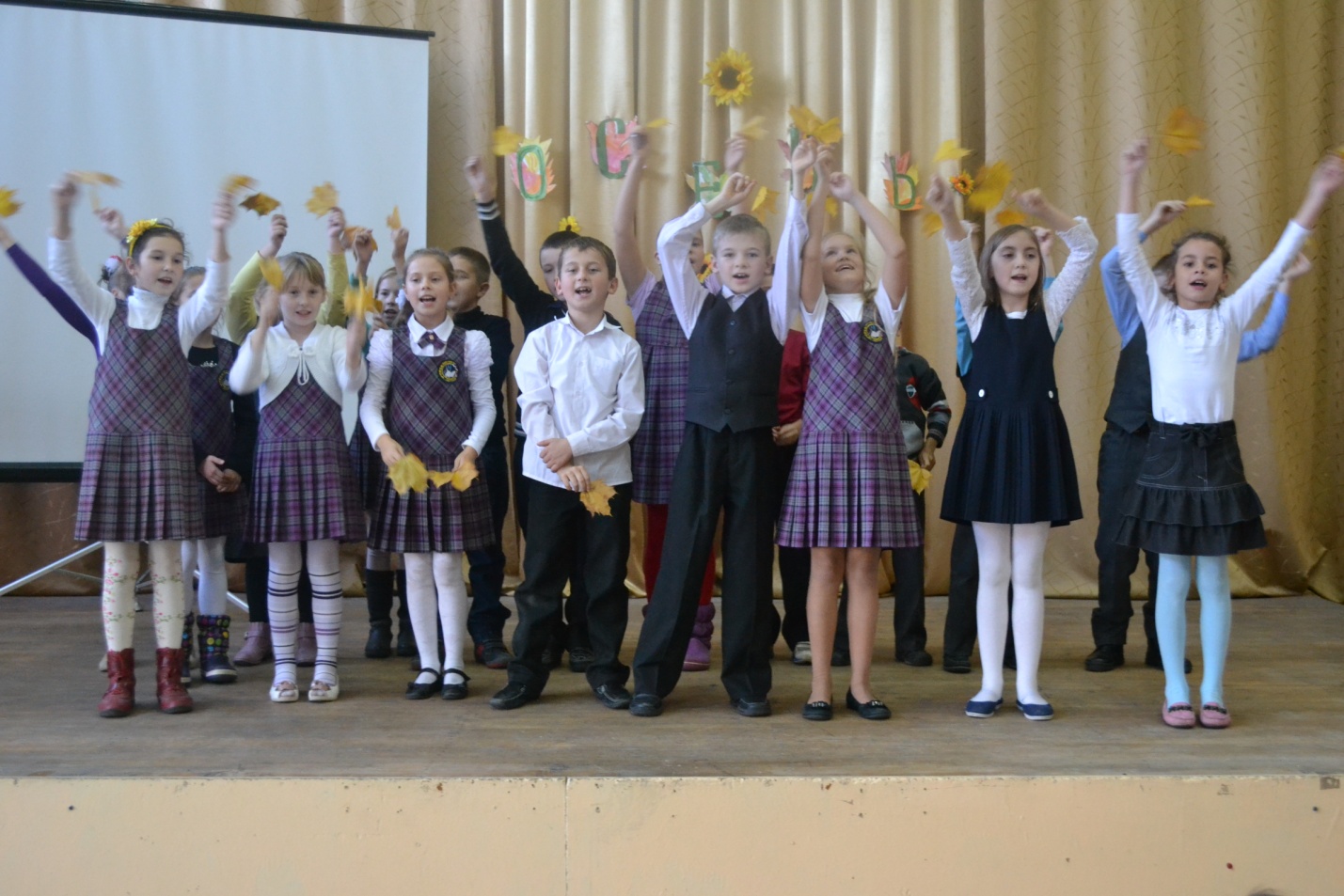 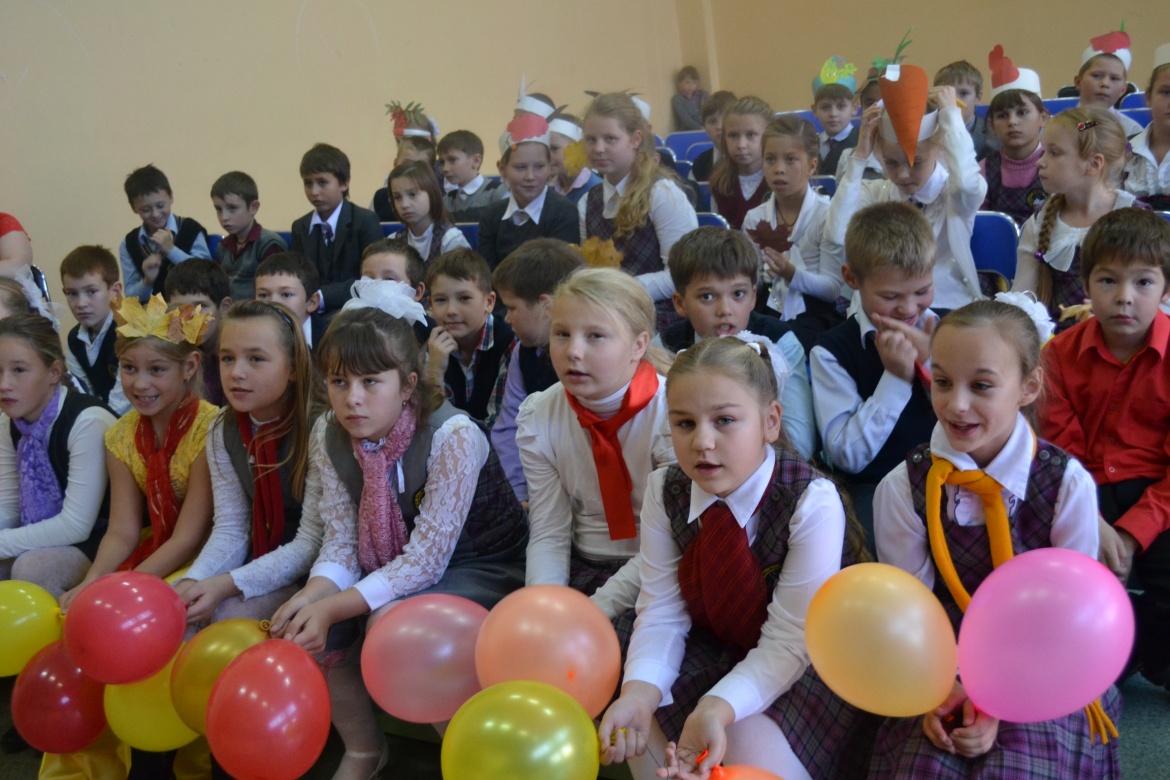 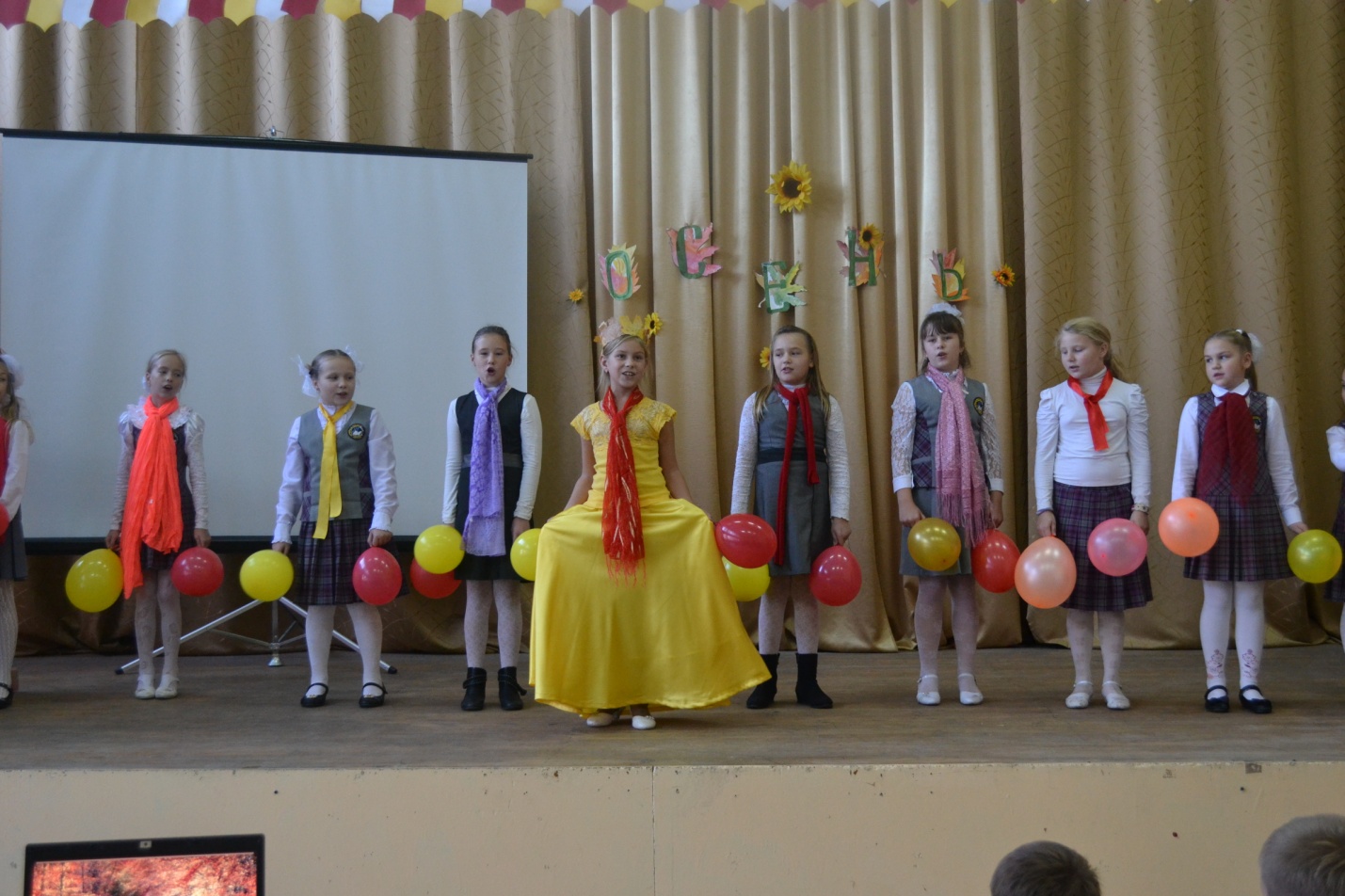 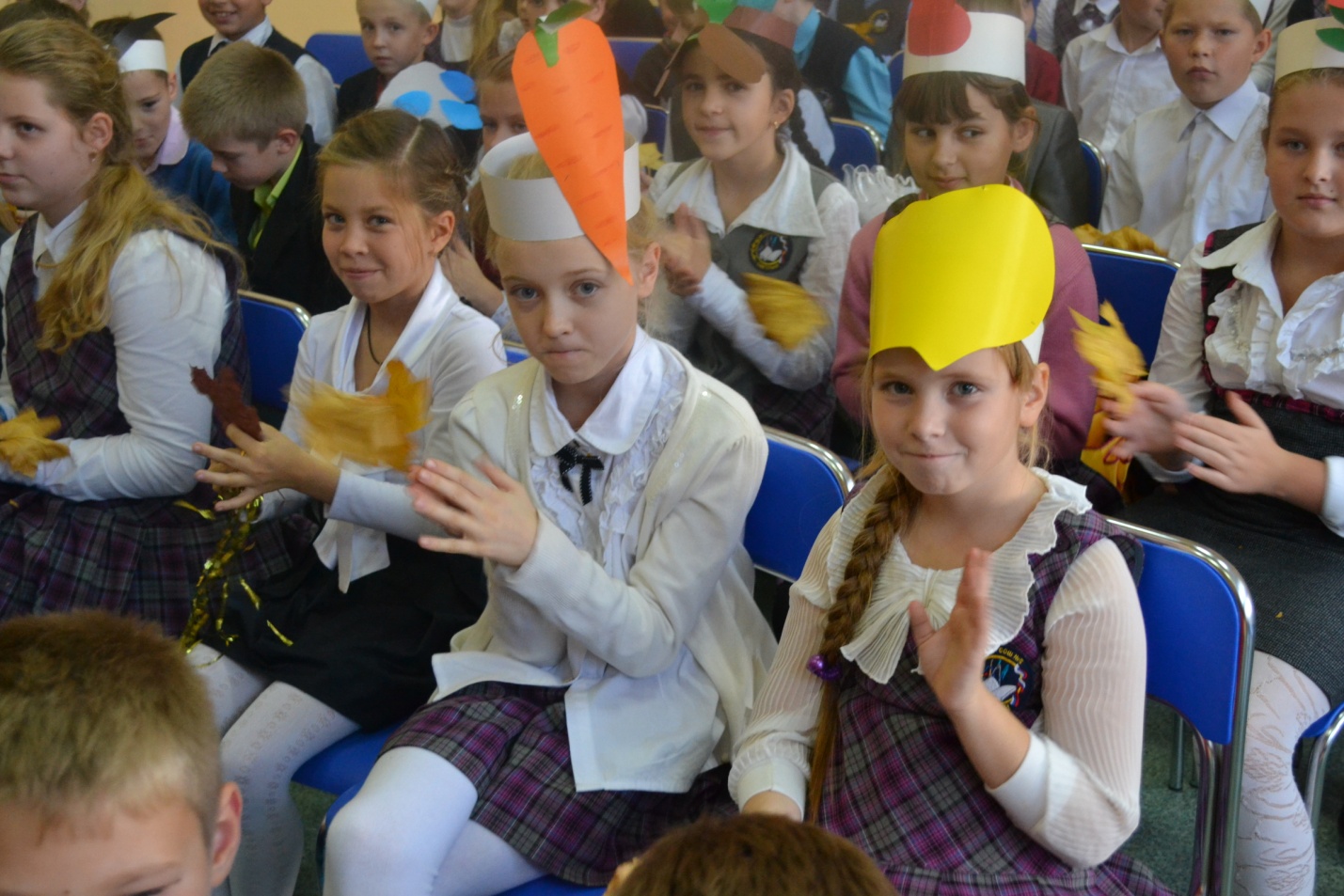 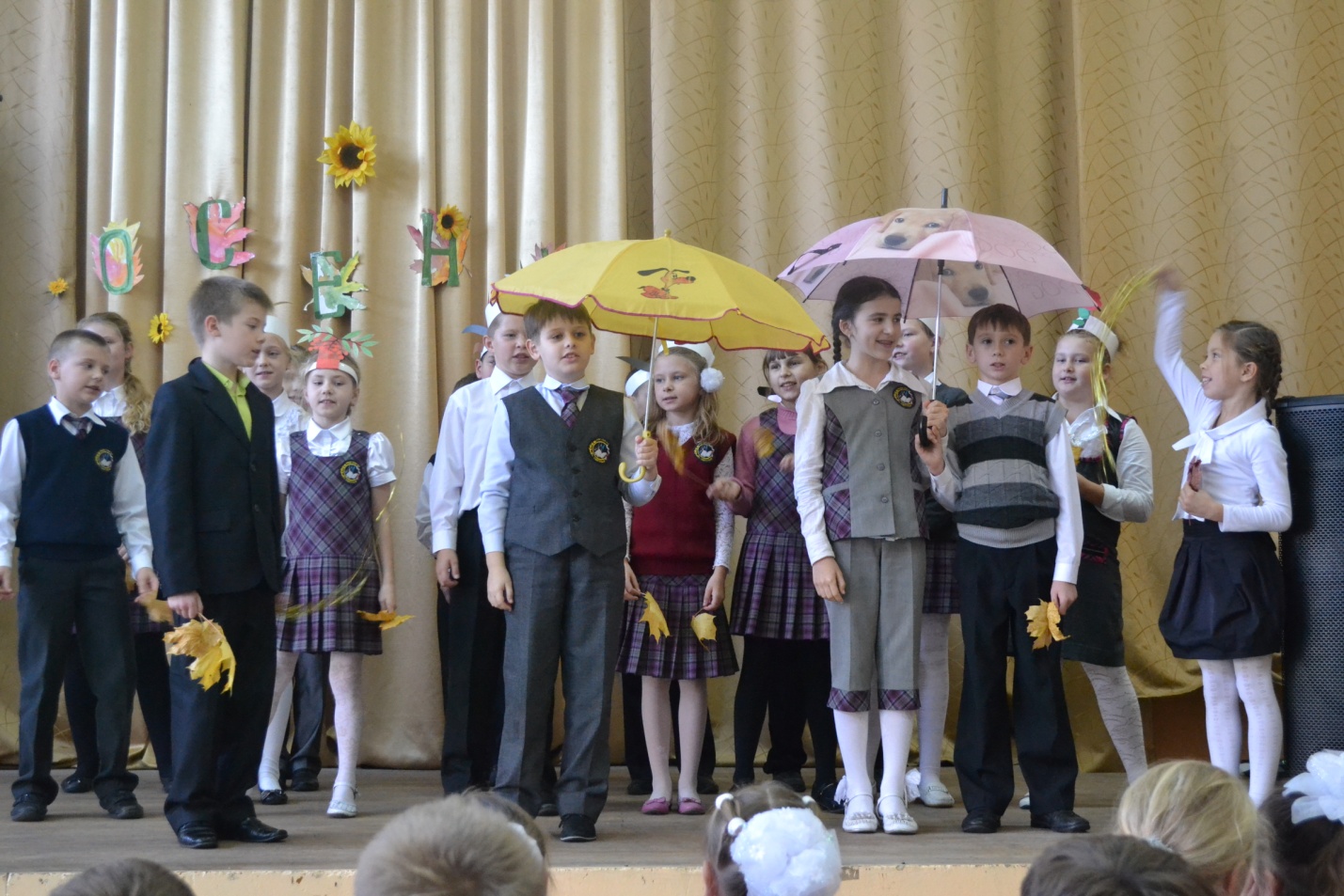 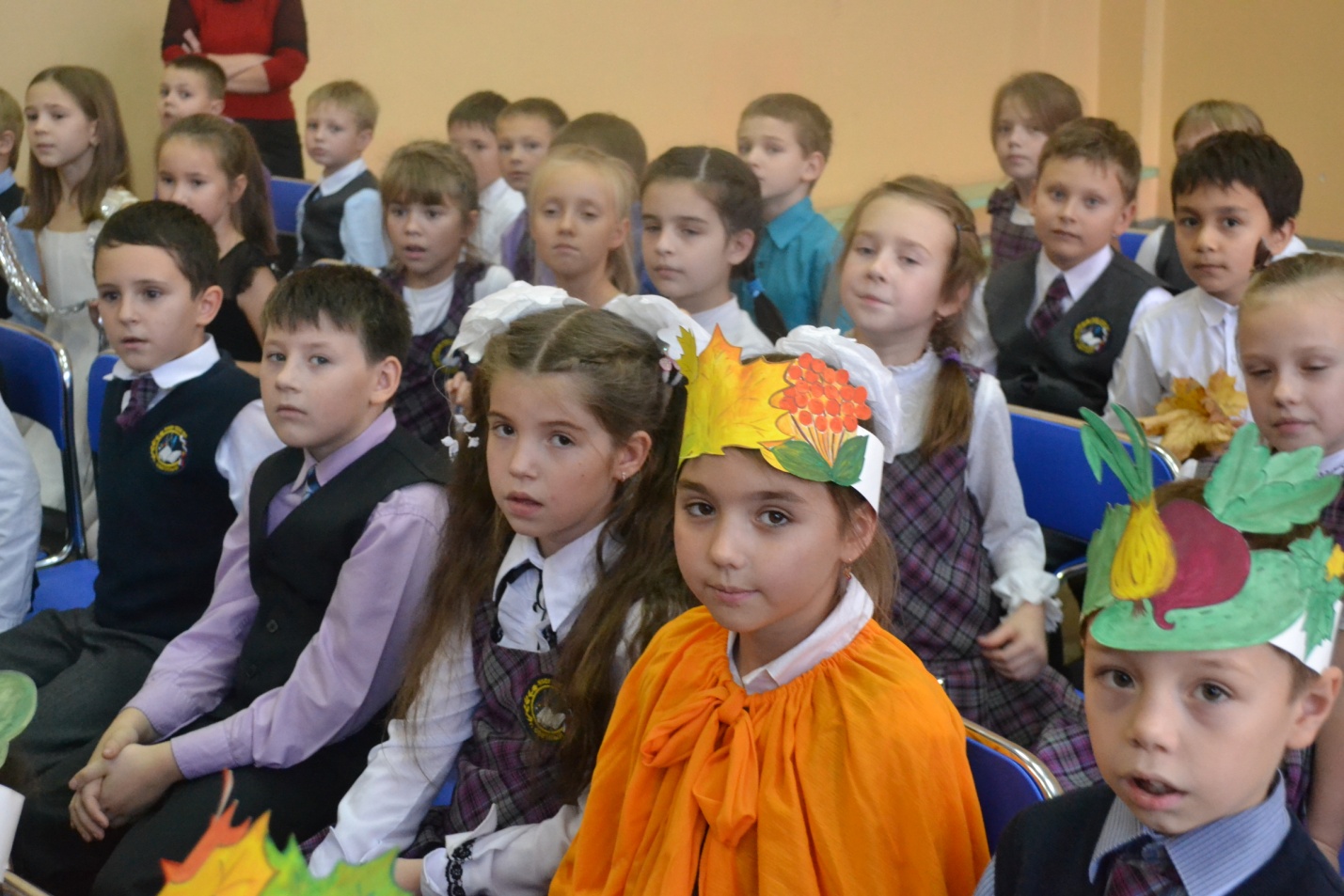 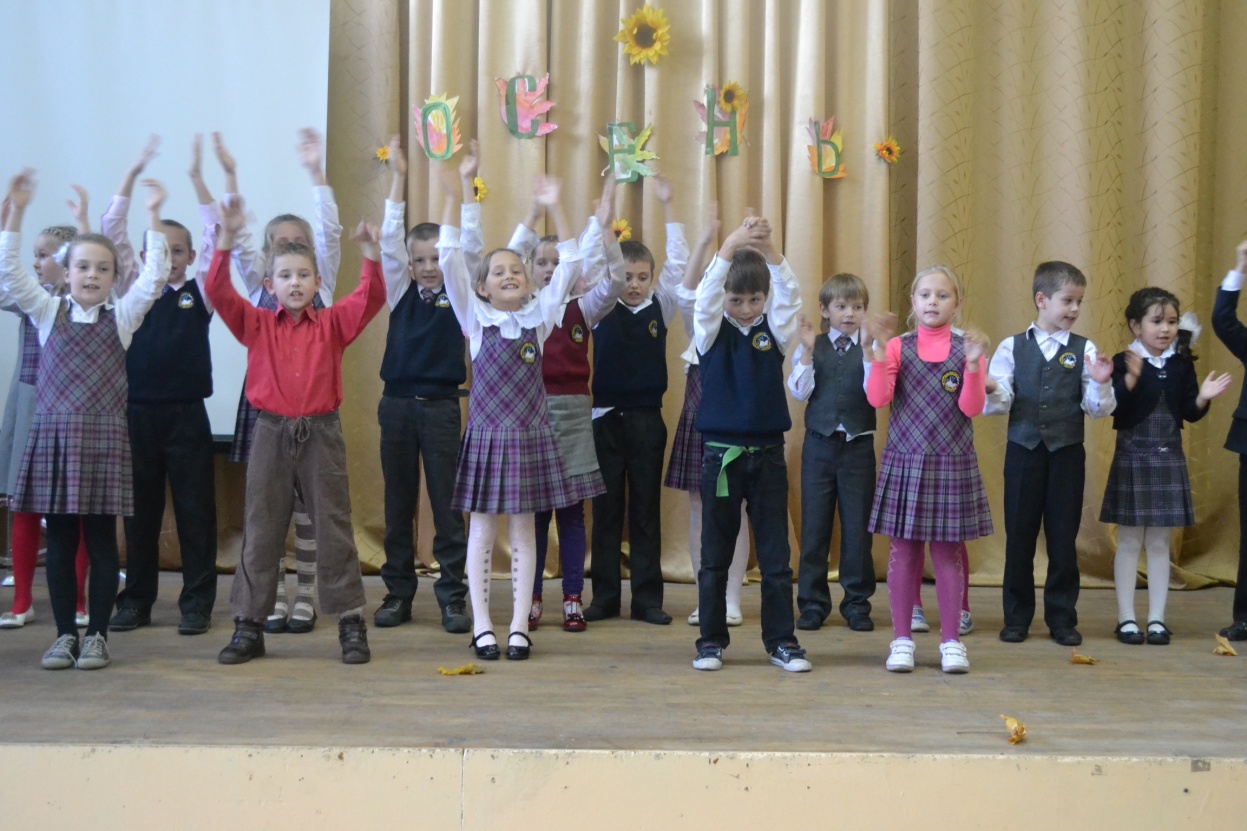 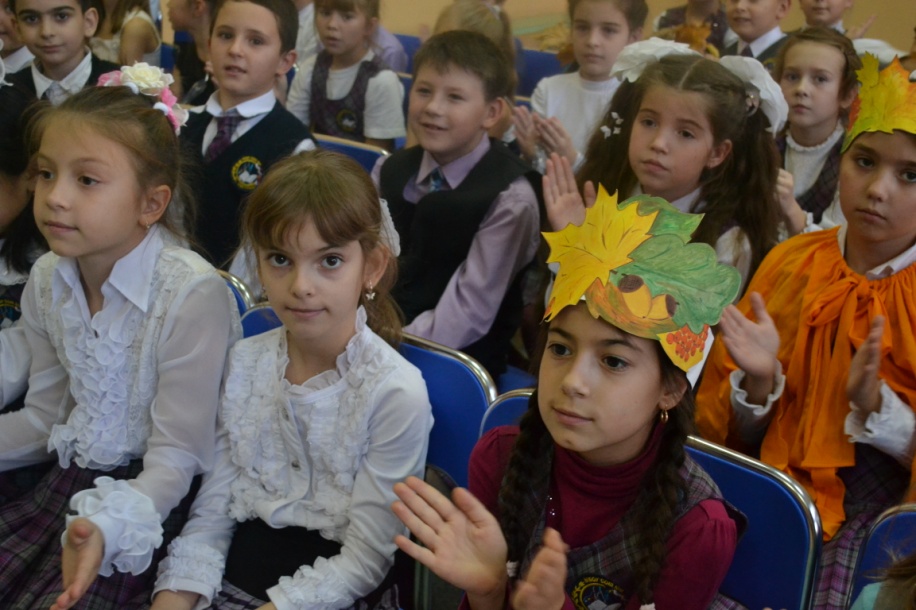 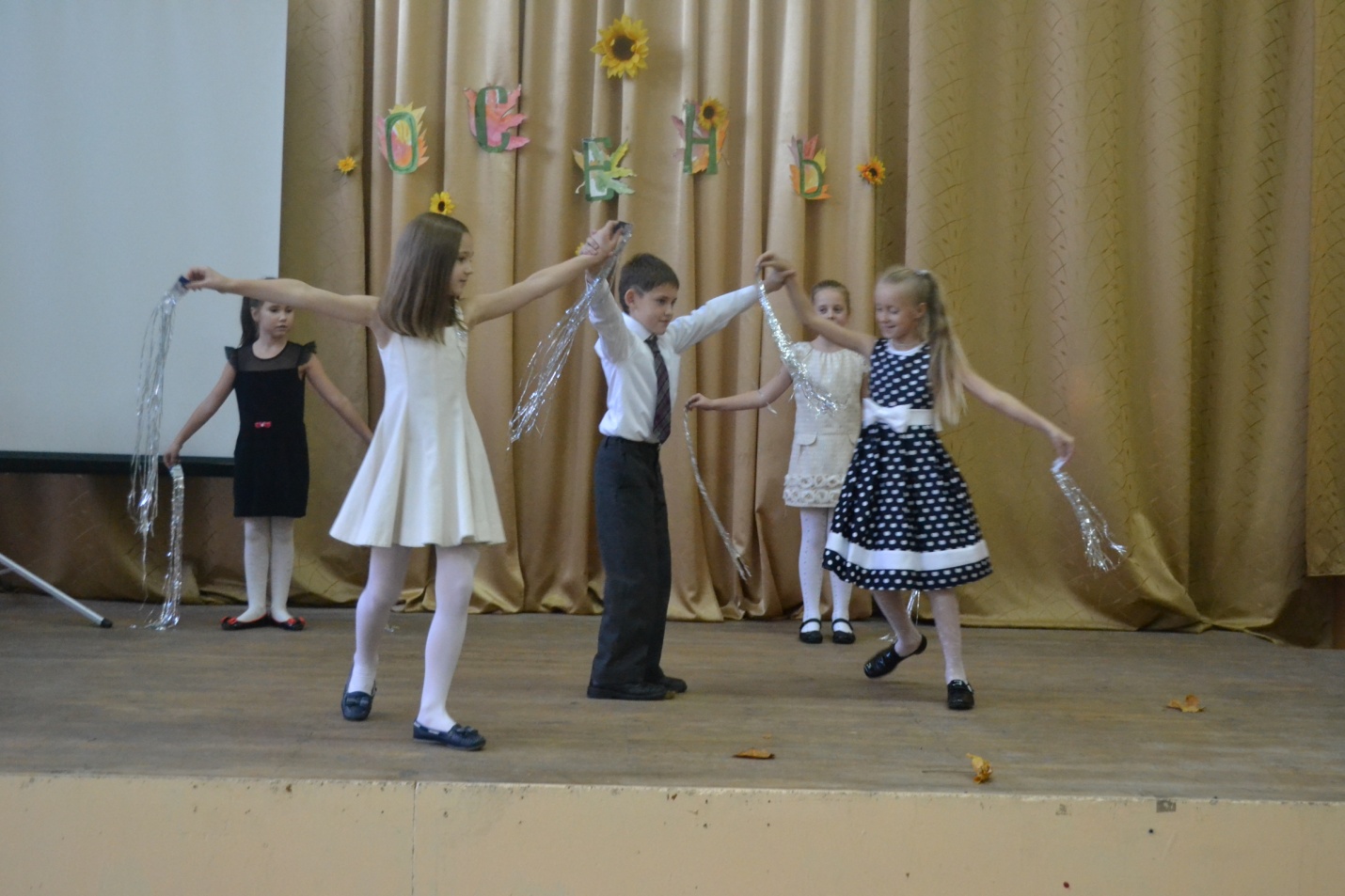 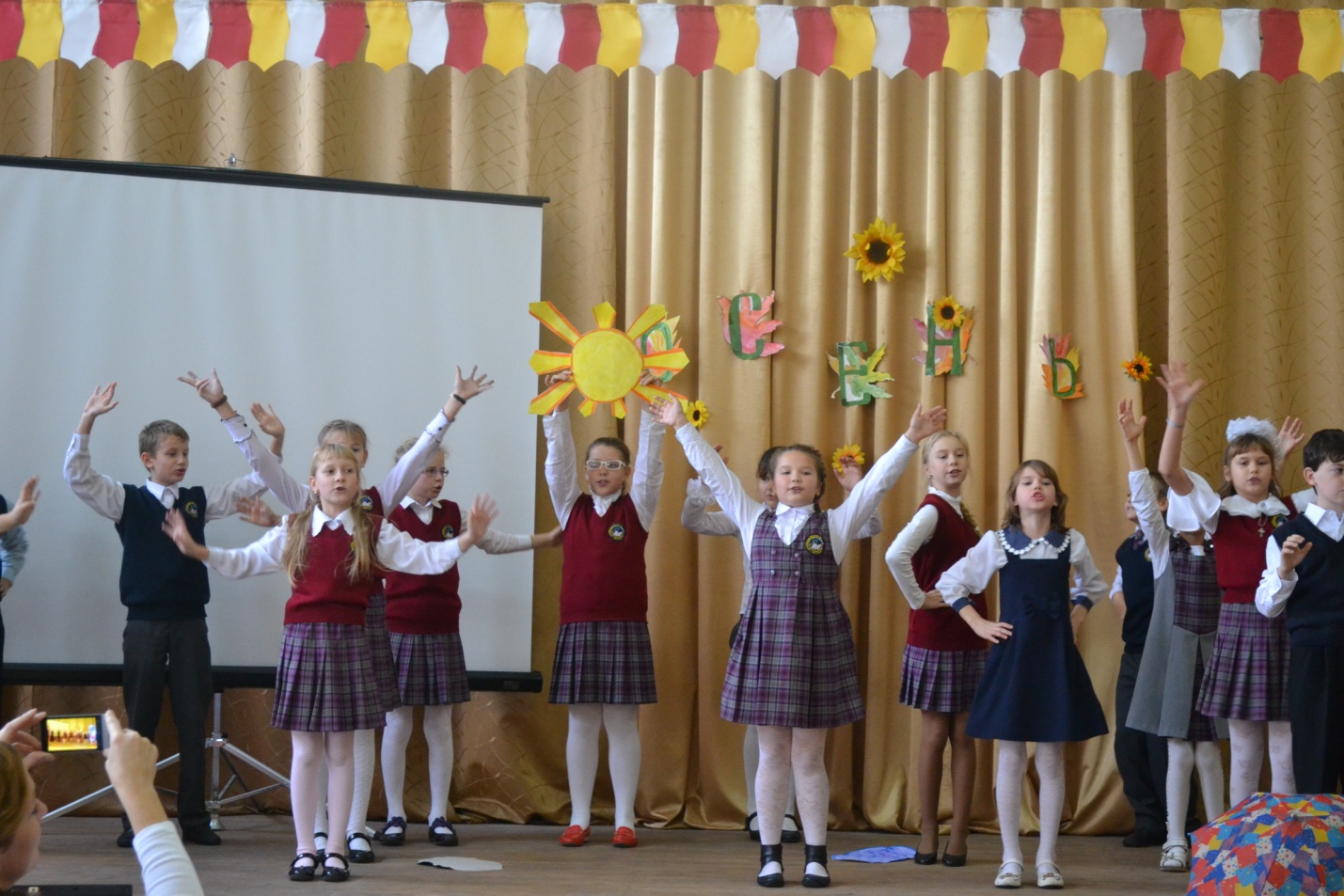 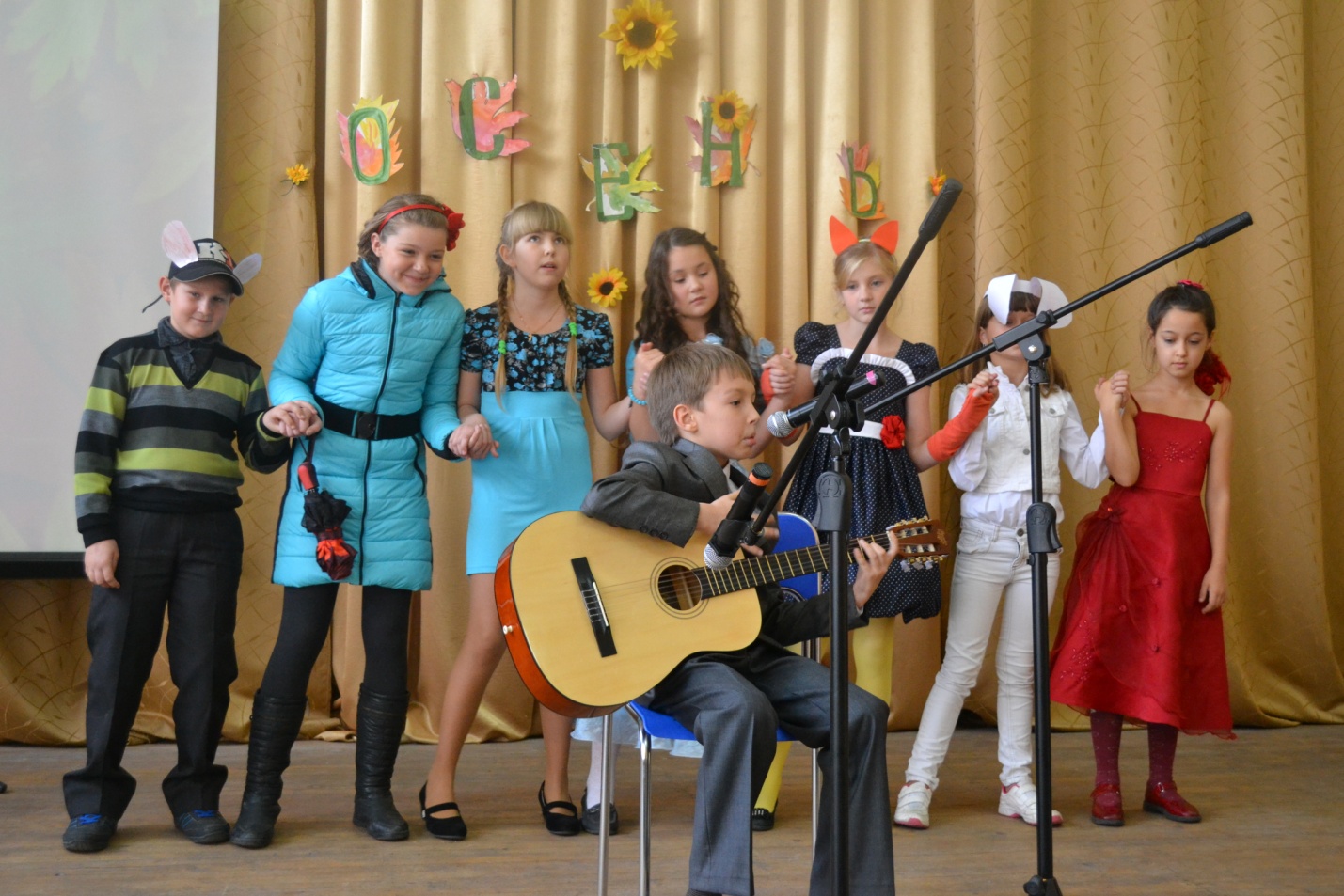 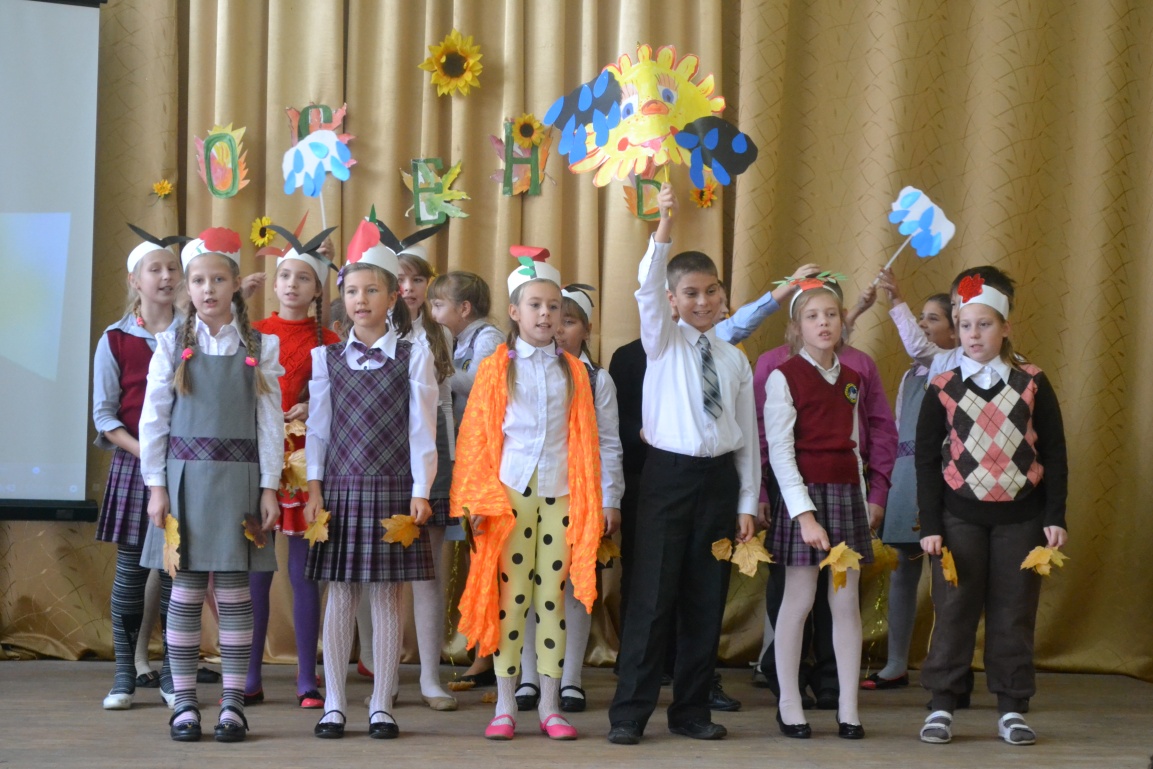 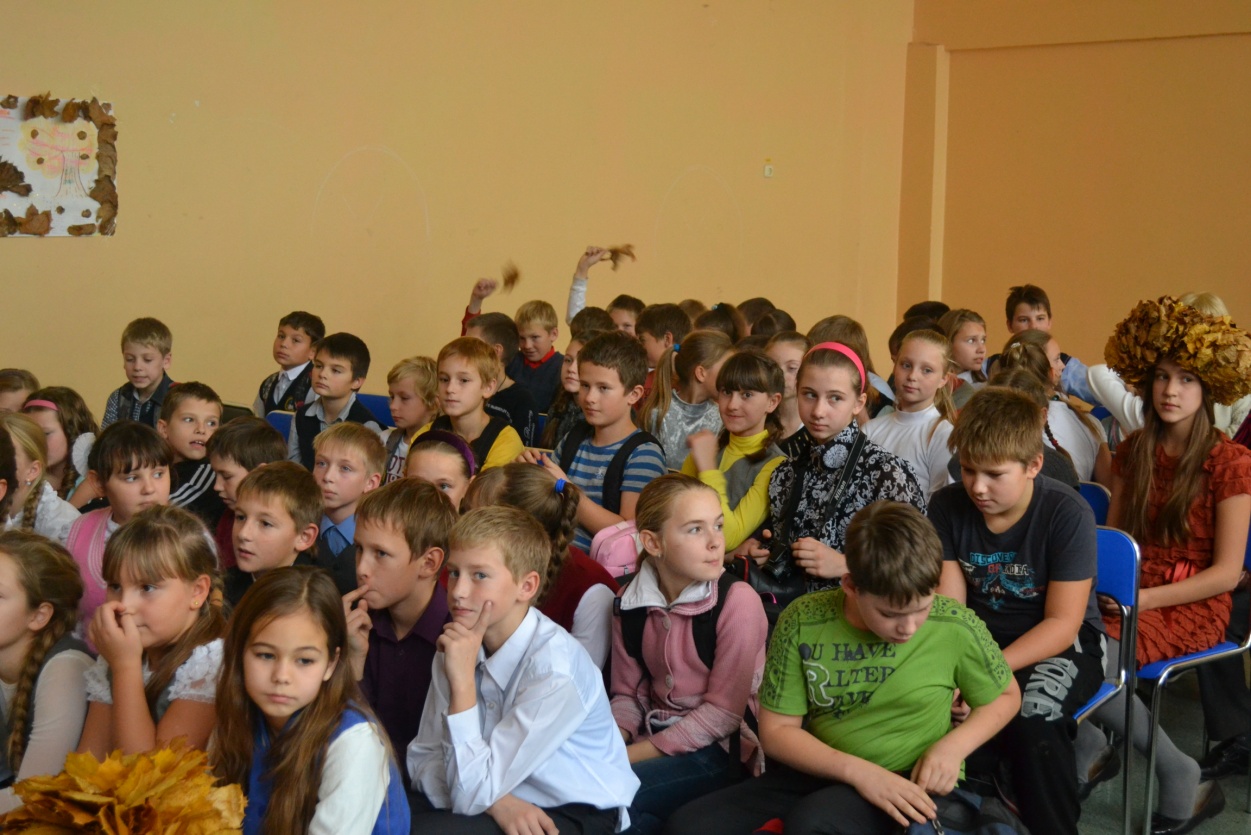 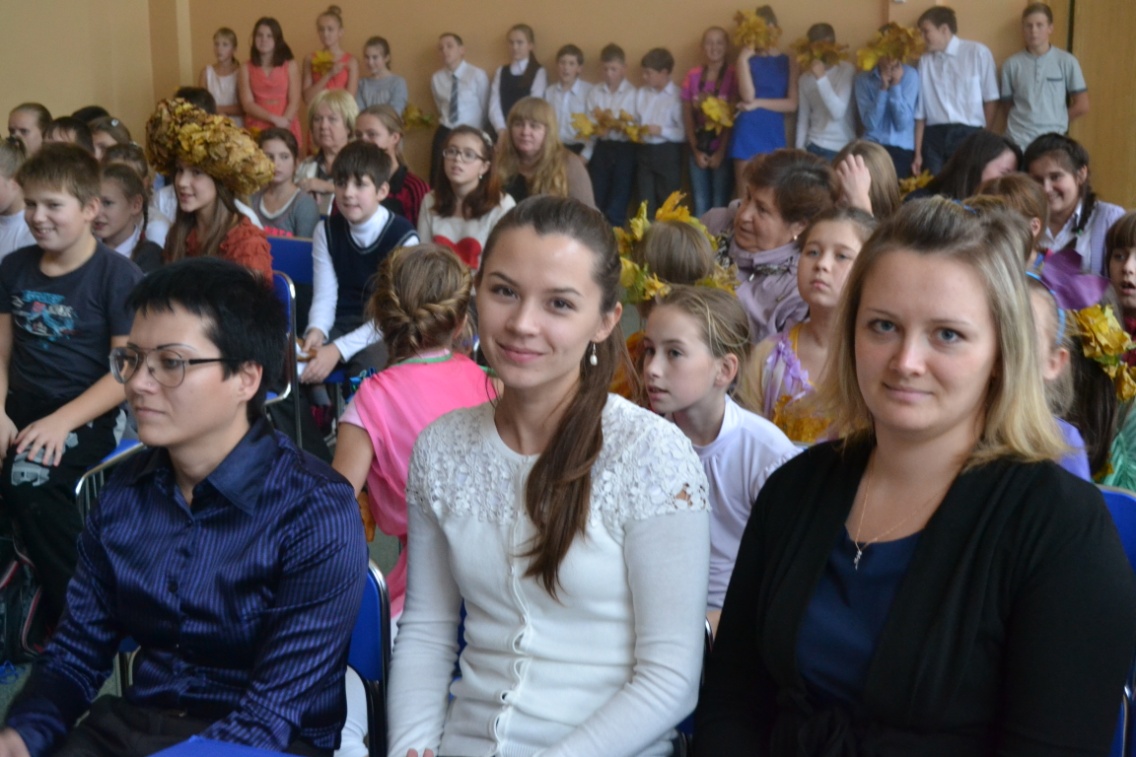 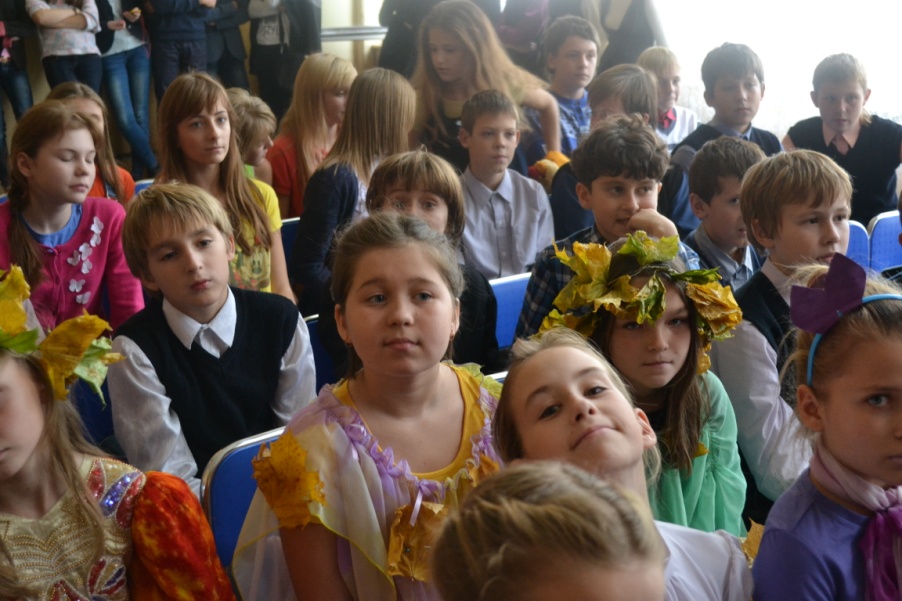 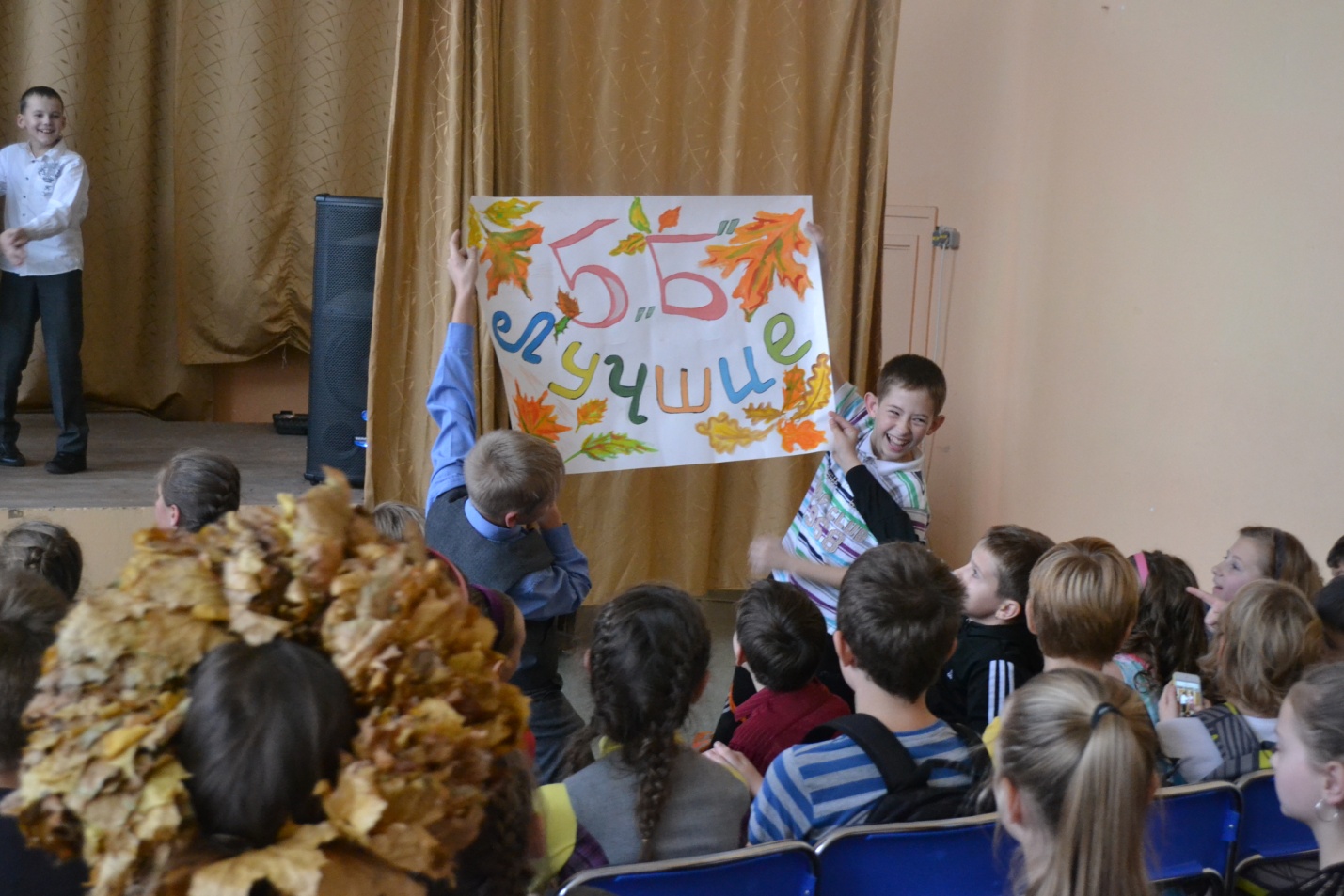 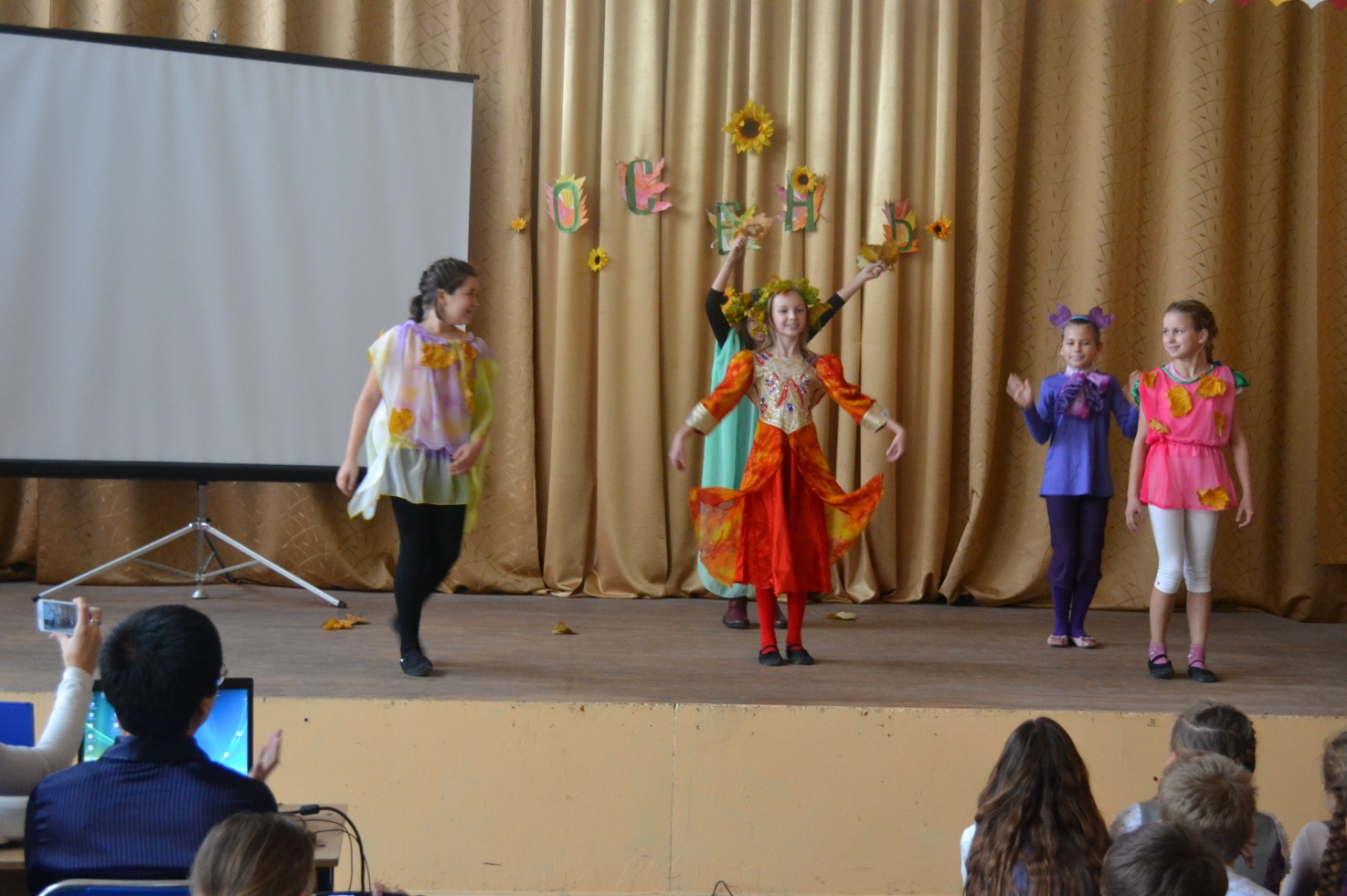 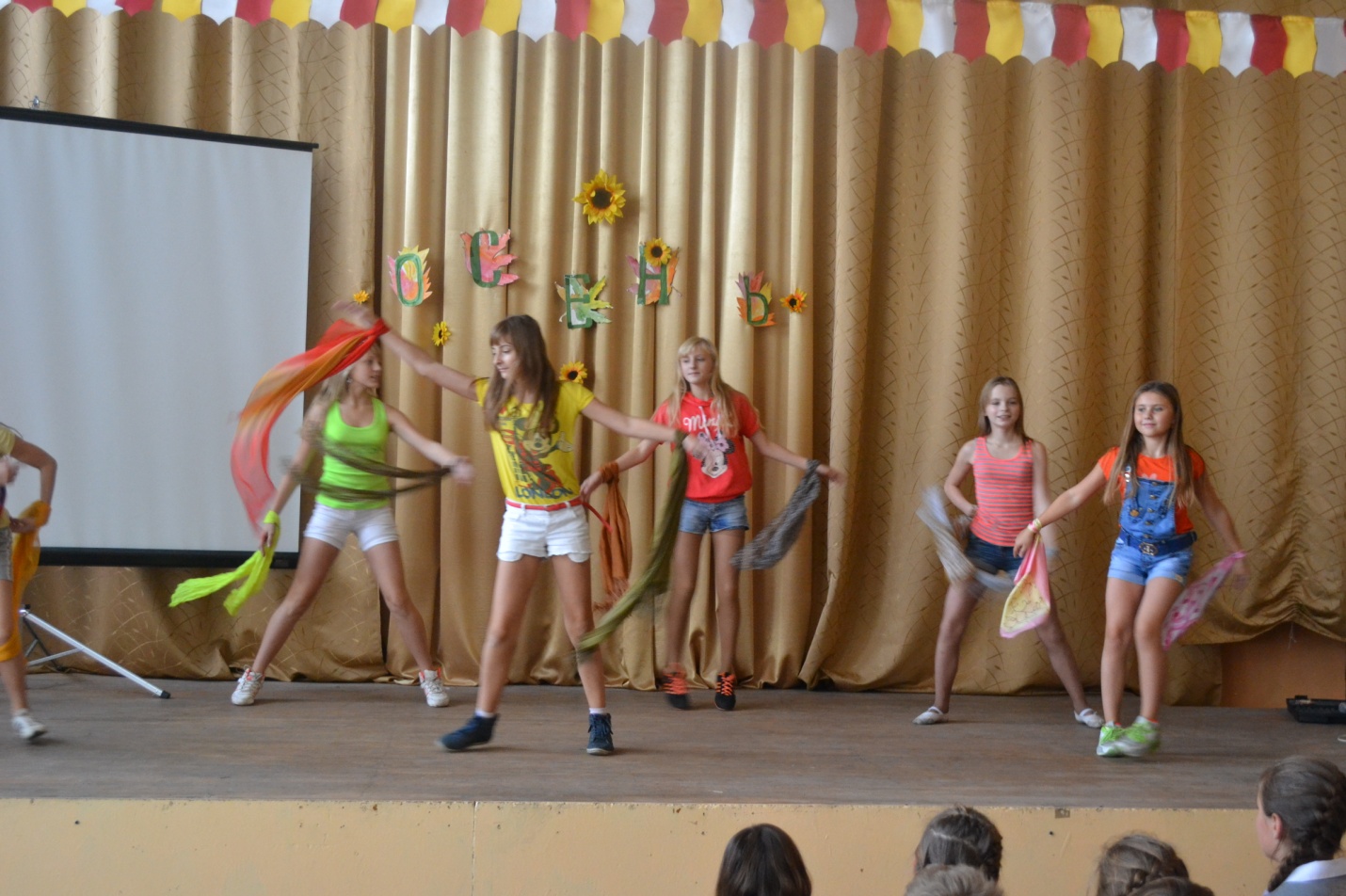 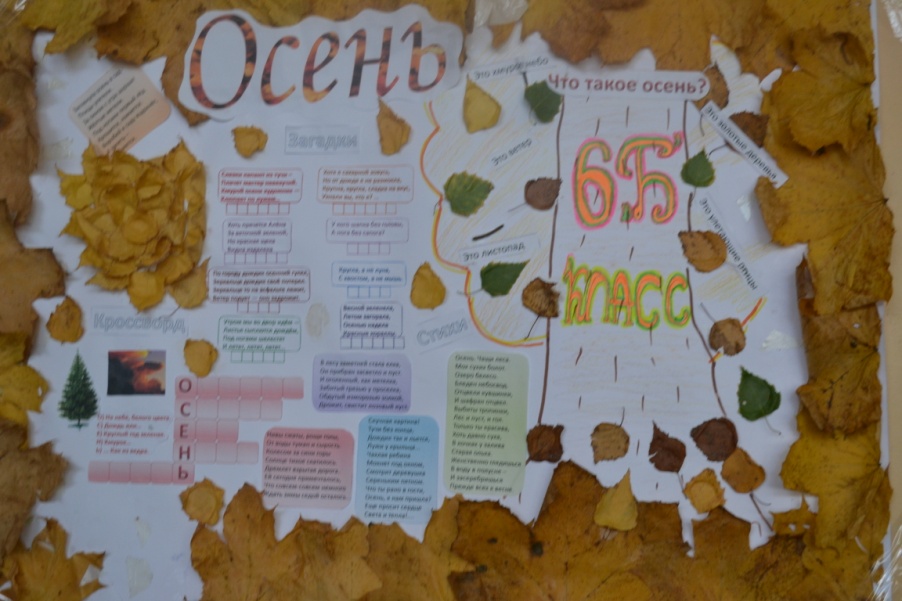 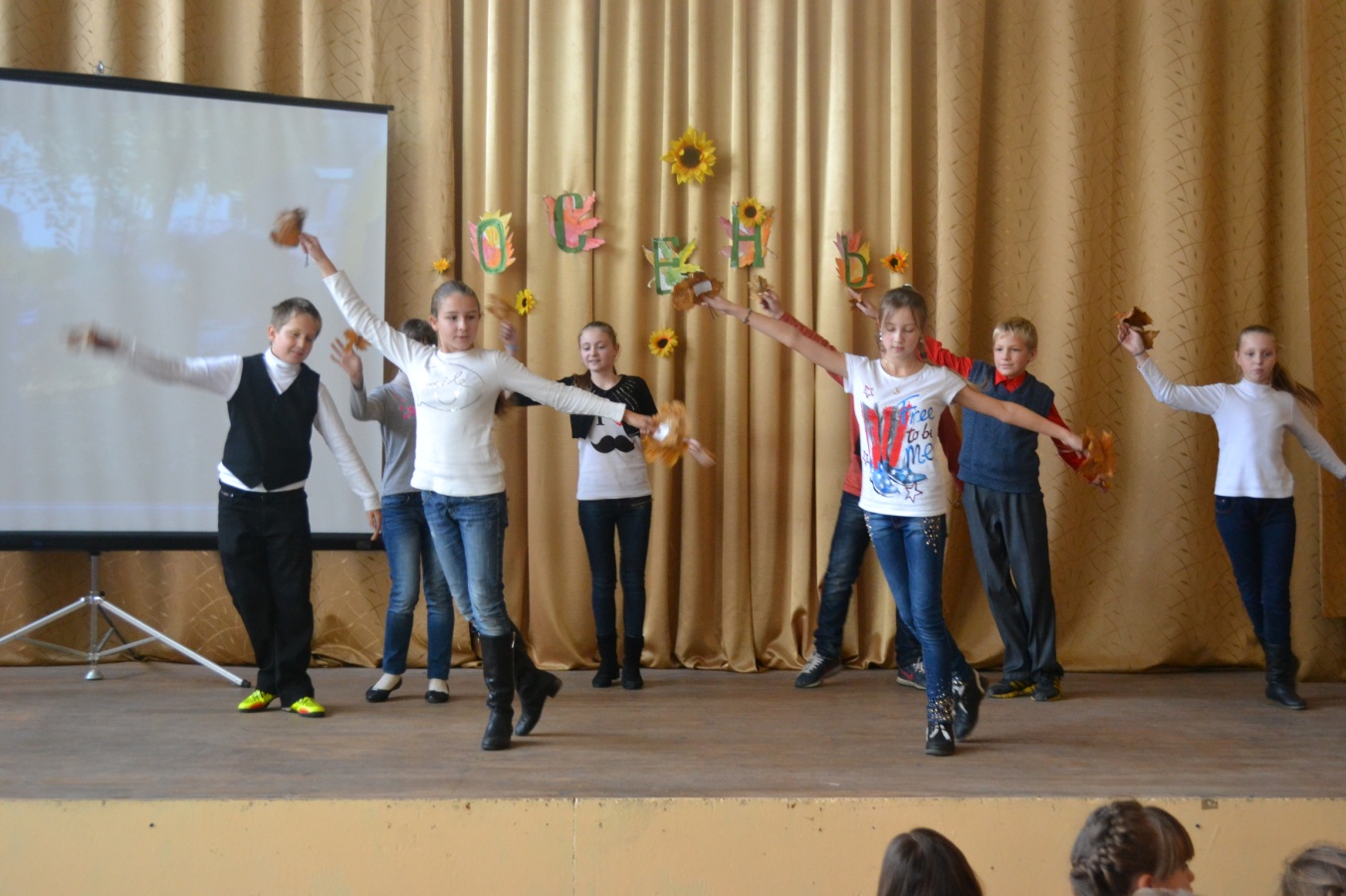 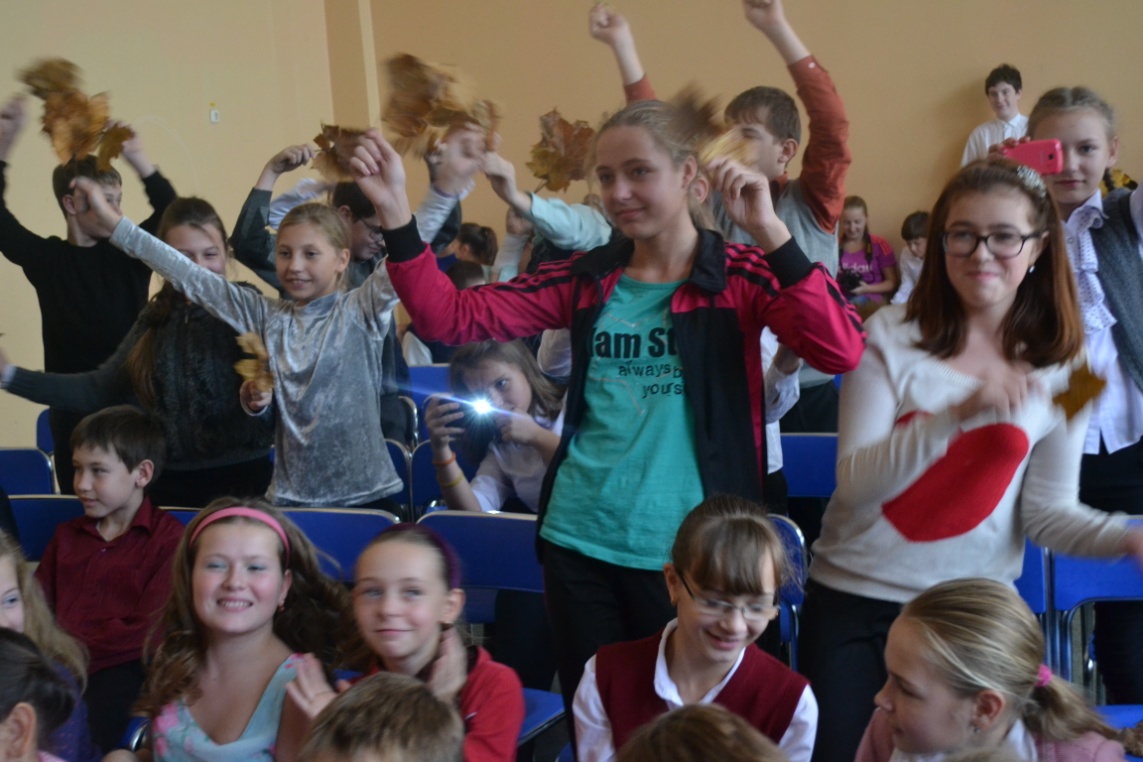 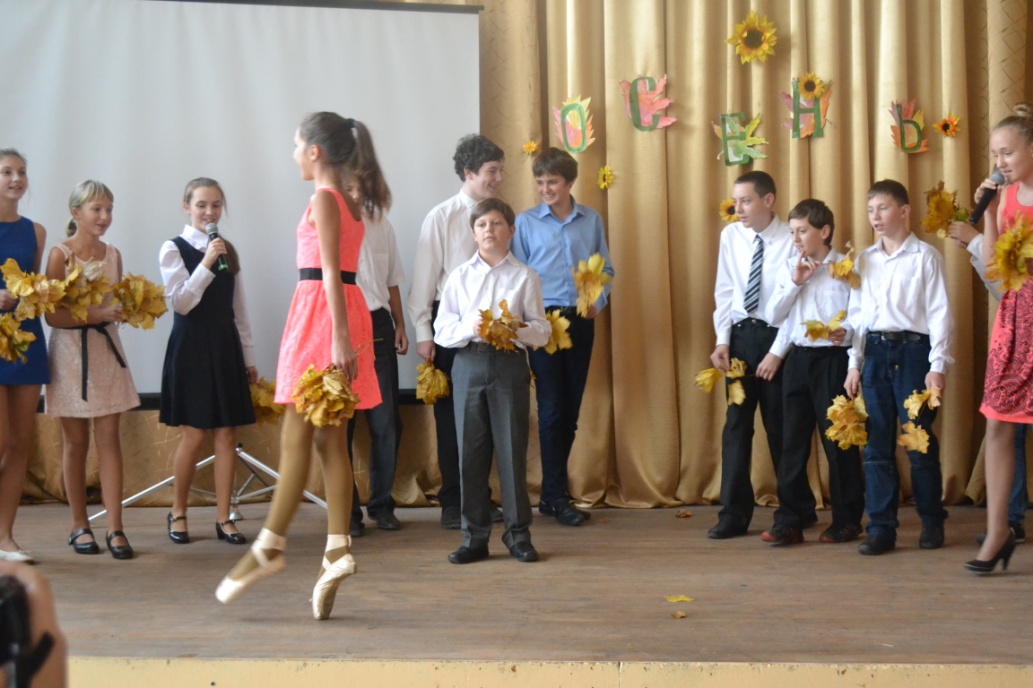 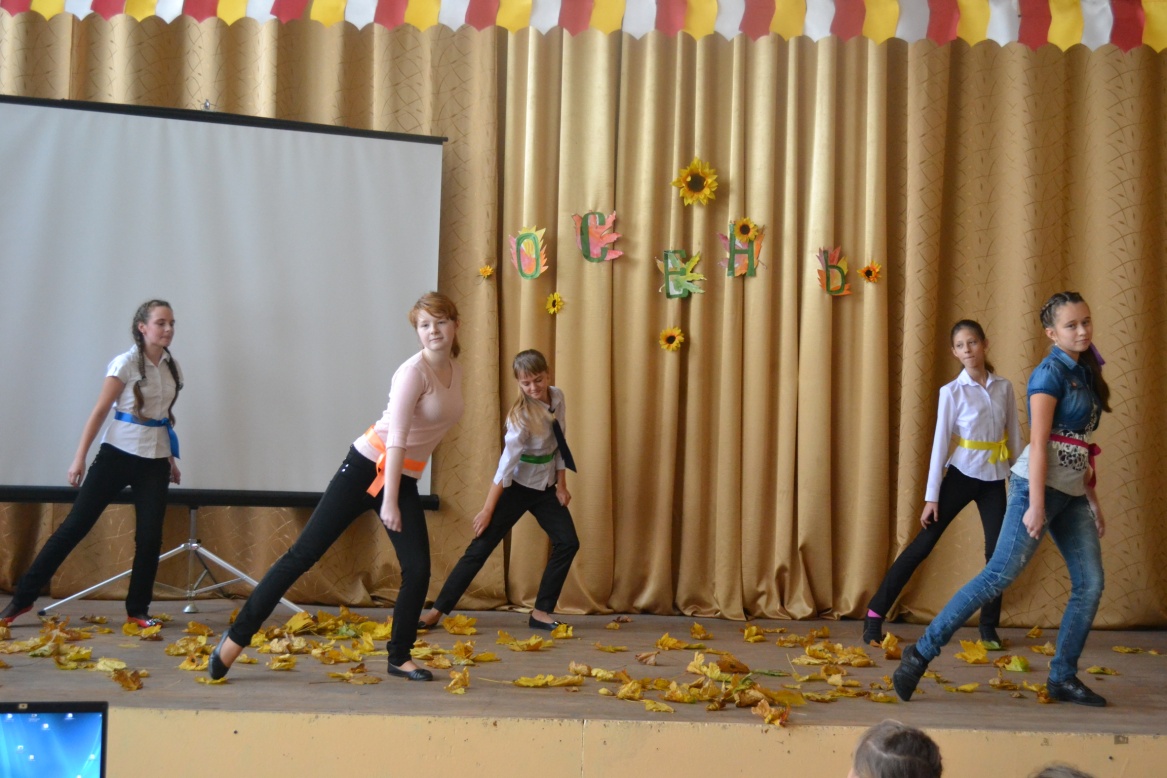 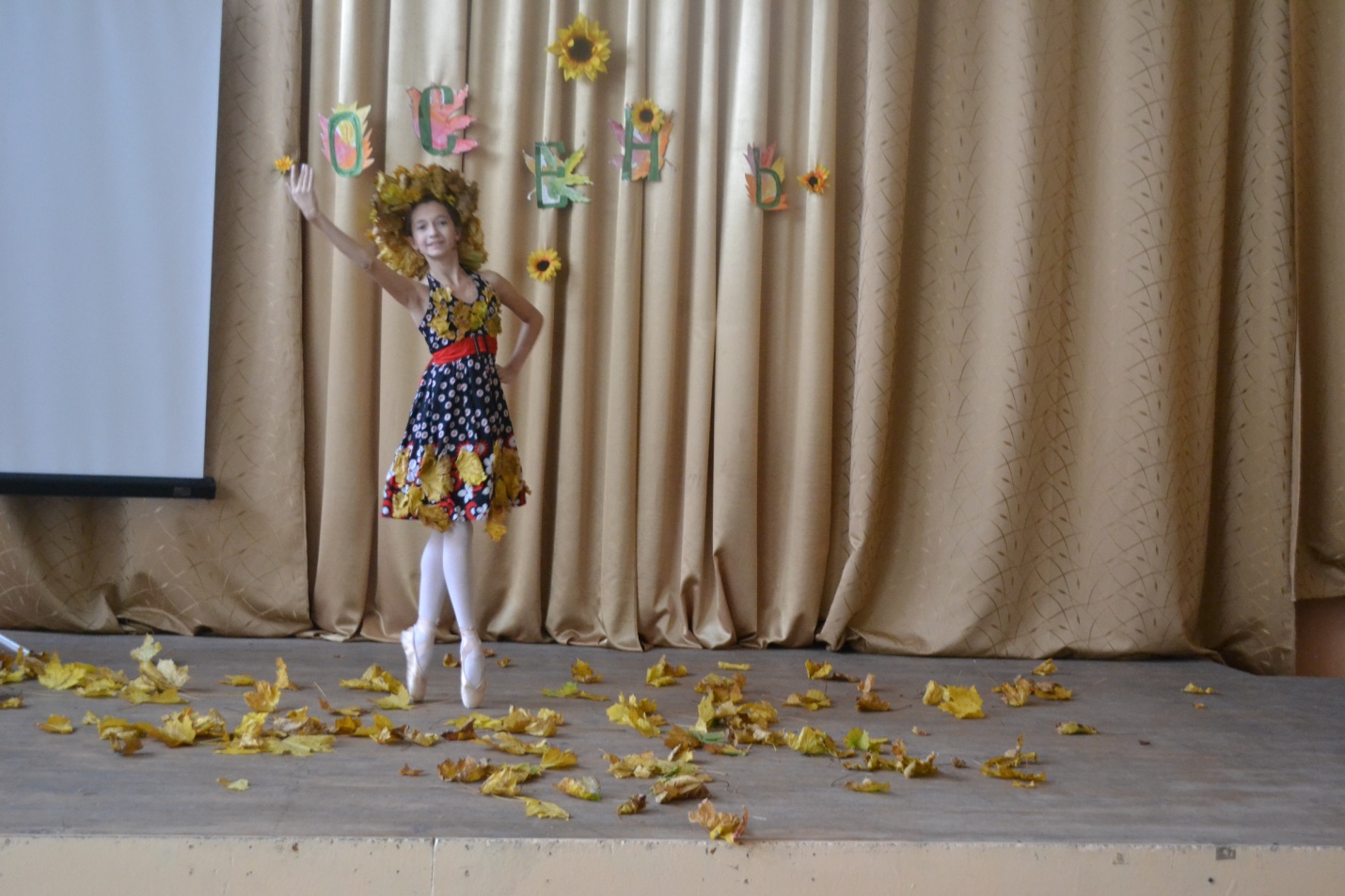 Унылая пора, очей очарованье!
Приятна мне твоя прощальная краса!
Люблю я пышное природы увяданье, 
В багрец и золото одетые леса…За участие в проведении праздника  выражается благодарность:2 а – классный руководитель Н.В. Шишкина, 2 б – классный руководитель  Л.А. Соловьёва, 2 в  - классный руководитель  О.Ю. Петрова, 3 а – классный руководитель  О.А. Завада, 3 б – классный руководитель  Е.М. Решетняк, 3 г и 4 г – классный руководитель  А.С. Москаленко,  4 а – классный руководитель  И.А. Воеводкина, 4 б – классный руководитель  Н.И. Шурхаева, 5 а - классный руководитель  Н.Г. Неклюдова, 5 б – классный руководитель  О.В. Фёдорова, 5 в – классный руководитель  Н.А. Рощепкина¸ 5 г – классный руководитель  К.С. Бердникова, 6 а – классный руководитель  Т.З. Шатрабаева, 6 б - классный руководитель  Ю.В. Рубиш, 6 в – классный руководитель  О.П. Русак, 7 а – классный руководитель  Судакова  С.Р., 7 г – классный руководитель  Е.Л. Караваева, 8 а – классный руководитель  Т.П. Шрейдер.Организатор внеклассной работы В.А. Гурина